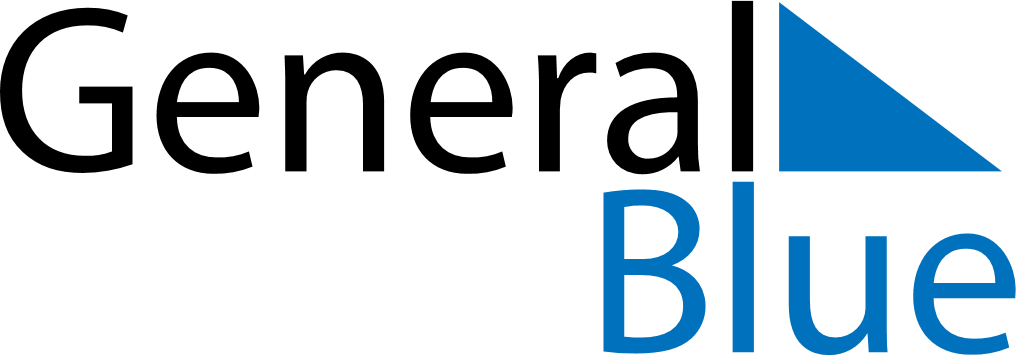 2020202020202020202020202020MadagascarMadagascarMadagascarMadagascarMadagascarMadagascarMadagascarJanuaryJanuaryJanuaryJanuaryJanuaryJanuaryJanuaryFebruaryFebruaryFebruaryFebruaryFebruaryFebruaryFebruaryMarchMarchMarchMarchMarchMarchMarchMTWTFSSMTWTFSSMTWTFSS12345121678910111234567892345678131415161718191011121314151691011121314152021222324252617181920212223161718192021222728293031242526272829232425262728293031AprilAprilAprilAprilAprilAprilAprilMayMayMayMayMayMayMayJuneJuneJuneJuneJuneJuneJuneMTWTFSSMTWTFSSMTWTFSS12345123123456767891011124567891089101112131413141516171819111213141516171516171819202120212223242526181920212223242223242526272827282930252627282930312930JulyJulyJulyJulyJulyJulyJulyAugustAugustAugustAugustAugustAugustAugustSeptemberSeptemberSeptemberSeptemberSeptemberSeptemberSeptemberMTWTFSSMTWTFSSMTWTFSS1234512123456678910111234567897891011121313141516171819101112131415161415161718192020212223242526171819202122232122232425262727282930312425262728293028293031OctoberOctoberOctoberOctoberOctoberOctoberOctoberNovemberNovemberNovemberNovemberNovemberNovemberNovemberDecemberDecemberDecemberDecemberDecemberDecemberDecemberMTWTFSSMTWTFSSMTWTFSS1234112345656789101123456787891011121312131415161718910111213141514151617181920192021222324251617181920212221222324252627262728293031232425262728292829303130Jan 1	New Year’s DayMar 8	International Women’s DayMar 29	Martyrs’ DayApr 12	Easter SundayApr 13	Easter MondayMay 1	Labour DayMay 21	Ascension DayMay 24	End of Ramadan (Eid al-Fitr)May 25	Africa DayJun 1	Whit MondayJun 26	Independence DayJul 31	Feast of the Sacrifice (Eid al-Adha)Aug 15	AssumptionNov 1	All Saints’ DayDec 25	Christmas Day